CURSO 2019/20----------------------------------Datos a cumplimentar por el Tutor Académico del TFG:TÍTULO DEL TRABAJO: Título del Trabajo Fin de Grado.OBJETIVOS Y CONTENIDOS DEL TRABAJO (máximo 200 palabras):OBSERVACIONES:1) La propuesta de TFG deberá ser aprobada por el Consejo del Departamento al que pertenece el Tutor antes de la defensa por parte del alumno y remitida a la dirección de Ordenación Académica: TFG.GYOTA.AEROESPACIAL@UPM.ES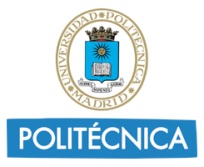 ETSI AERONÁUTICA Y DEL ESPACIOUNIVERSIDAD POLITÉCNICA DE MADRID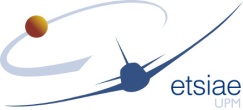 GRADO EN GESTIÓN Y OPERACIONES DEL TRANSPORTE AÉREOTRABAJO FIN DE GRADO (TFG)GRADO EN GESTIÓN Y OPERACIONES DEL TRANSPORTE AÉREOTRABAJO FIN DE GRADO (TFG)GRADO EN GESTIÓN Y OPERACIONES DEL TRANSPORTE AÉREOTRABAJO FIN DE GRADO (TFG)ALUMNODNICorreo electrónicoAPELLIDOS, NombreDNI Alumnocorreo@alumnos.upm.esTUTOR DEL TFG1)Correo electrónicoDepartamentoAPELLIDOS, Nombrecorreo@upm.esCódigo del Dpto.TRIBUNAL DE EVALUACION PROPUESTO POR EL DEPARTAMENTOTRIBUNAL DE EVALUACION PROPUESTO POR EL DEPARTAMENTOTRIBUNAL DE EVALUACION PROPUESTO POR EL DEPARTAMENTOPresidente:APELLIDOS, Nombrecorreo@upm.esVocal:APELLIDOS, Nombrecorreo@upm.esSecretario:APELLIDOS, Nombrecorreo@upm.esSuplente:APELLIDOS, Nombrecorreo@upm.es